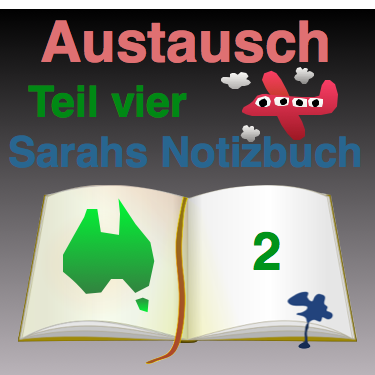 Sarahs Notizbuch – die zweite SeiteAustralien / Viktoria / MelbourneAn important expressionsich auf etwas (Akkusativ) freuen – to look forward to somethingThis expression requires the use of reflexive pronouns. Below are examples for each pronoun. Read them in order to become familiar with how this expression is used, then try the following exercise.ich •Ich freue mich auf die Schulferien. – I’m looking forward to the school holidays.du •Freust du dich auf die Party? – Are you looking forward to the party?er/sie •Er freut sich auf die Reise nach Deutschland. – He is looking forward to the trip to Germany.wir •Wir freuen uns auf das Essen. – We are looking forward to the meal.ihr •Freut ihr euch auf die Klassenfahrt? – Are you looking forward to the excursion? (to 2 or more familiars)sie •Sie freuen sich auf das lange Wochenende. – They are looking forward to the long weekend.Sie •Freuen Sie sich auf den Ausflug? – Are you looking forward to the outing?1 sich auf etwas freuen: Fill in the blanks in the sentences below:freue mich X 2 | freut sich X 4 | freuen sich X 3 | freuen uns X 2 | freust dich X 2 | freut eucha 	Mein Freund _________  ______ auf meinen Besuch. [der Besuch – visit]b 	Ich ________  ______ auf dich!c 	Meine kleine Schwester _________  ______ schon auf Weihnachten.d 	Meine Eltern __________  ______ auf den Urlaub. [der Urlaub – vacation, holiday]e 	Wir ________  ______ auf den Ausflug. [der Ausflug – excursion, outing, (day) trip]f 	________ ihr _______ auf die Schulferien?g 	________ du _______  auf die Reise nach Australien?h 	Ich _______  _______ auf das lange Wochenende.i  	_________ Sie _______ auf Weihnachten?j 	Mein Bruder ________  _______ auf das Fußballspiel.k 	________ du _______ auf die Geburtstagsparty?l 	Meine Mitschüler und ich _________  _______ auf die Klassenfahrt.m 	_________ Sie _______ auf die Sommerferien?n 	Meine Mutter ________  _______ schon auf deinen Besuch.2 Use the nouns in the textBerge | Fußball | Grillpartys | Waldbrände | Schlangen Stadtteil | Stadt | Heimat | Tiere | HauptstadtAustralien ist meine ____________.Es gibt in Viktoria hohe _______, wo man Ski fahren kann.Die ___________ in Viktoria sind richtige Katastrophen.Bei Waldbränden sterben manchmal Menschen und __________.Melbourne ist eine _________ im Süden von Australien.In Melbourne ist australischer ____________ ein beliebtes Spiel.Die ____________ von Australien heißt Canberra.Box Hill ist ein östlicher ____________ von Melbourne.Im Sommer haben wir viele _________________ und gehen gern schwimmen.In Melbourne sieht man kaum ______________.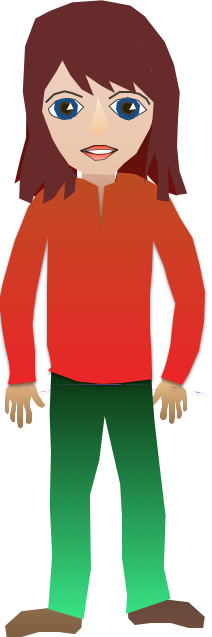 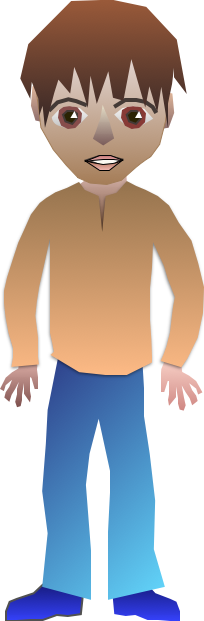 3 sein and haben – present tense  These two verbs are the basis of the whole language, because they are used so often and are the basis of many tenses (for example, the perfect, the past conditional, etc). Make sure you can conjugate them correctly. Since they’re so important, they are irregular, just as they are in English. sein: ich bin | du bist | es/sie/es ist | wir sind | ihr seid | sie sind | formal: Sie sindhaben: ich habe | du hast | er/sie/es hat | wir haben | ihr habt | sie haben | formal: Sie habenhaben: Melbourne _______ ungefähr vier Millionen Einwohner.sein: Box Hill  _______  ein östlicher Stadtteil von Melbourne.sein: Die Waldbrände _______  richtige Katastrophen.sein: Guten Tag! Ich heiße Sarah. _______  Sie meine Deutschlehrerin?haben: _______ ihr Hunger?haben: Meine Eltern _______  im Sommer viele Grillpartys.haben: _______ Sie einen Code für das Internet (das W-LAN)?  sein: Die meisten Australier _______ locker und freundlich.sein: Der Flug von Australien nach Deutschland ______ unglaublich lang und anstrengend.sein: Sydney und Melbourne _______  die zwei größten Städte Australiens.sein: _______ ihr müde?haben: _______ wir morgen eine Klassenarbeit?haben: _______ Sie einen Bleistift? Ich möchte etwas schnell aufschreiben.haben: Ich _______  zu Hause mein eigenes Zimmer.4 Verb conjugationThe correct verb has been provided at the start of each sentence below, but you need to supply the correct conjugated form. Remember the regular endings:ich  -e | du  -st | er/sie/es  -t | wir  -en | ihr  -t | sie  -en | Sie  -enNote that the verbs marked with * are stem-changers. They have regular endings but a little mutation in their stem in the second and third person singular (du and er/sie/es). Keep these verbs in mind as you complete this exercise.geben – stem changes from geb to gib | fahren – stem changes from fahr to fährschlafen – stem changes from schlaf to schläfa. hoffen: Ich _______, dich eines Tages wieder zu sehen.b. geben*: Es _______ in Viktoria hohe Berge.c. wohnen: Wir _________  in Blackburn.d. gehen: Im Sommer ________ wir gern schwimmen.e. lieben: Meine Geschwister und ich ________ den Strand. f. geben*: In Viktoria _______ es schöne Strände.g. fahren*: Ein Freund von mir _______ oft im Winter Ski.h. geben*: Mein Vater _______ gern Grillpartys.i. fahren*: _________ Sie in den Schulferien weg? j. kommen:  ________ du nächstes Jahr nach Australien?k. schlafen*: Er ________ im Flugzeug immer schlecht.Lösung1 a Mein Freund freut sich auf meinen Besuch. b Ich freue mich auf dich! c Meine kleine Schwester freut sich schon auf Weihnachten. d Meine Eltern freuen sich auf den Urlaub. 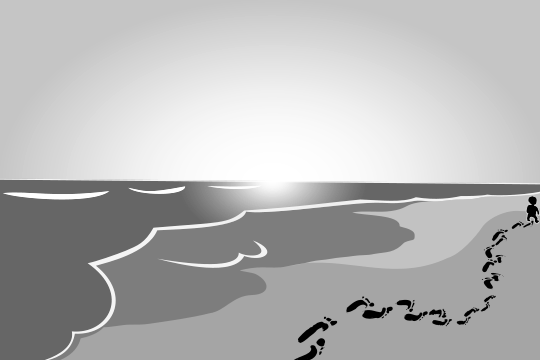 e Wir freuen uns auf den Ausflug. f  Freut ihr euch auf die Schulferien? g Freust du dich auf die Reise nach Australien? h Ich freue mich auf das lange Wochenende. i Freuen Sie sich auf Weihnachten? j Mein Bruder freut sich auf das Fußballspiel. k Freust du dich auf die Geburtstagsparty? l Meine Mitschüler und ich freuen uns auf die Klassenfahrt. m Freuen Sie sich auf die Sommerferien? n Meine Mutter freut sich schon auf deinen Besuch.2 a Heimat b Berge c Waldbrände d Tiere e Stadt f Fußball g Hauptstadt h Stadtteil i Grillpartys j Schlangen3 a hat b ist c sind d Sind e Habt f haben g Haben h sind i ist j sind k Seid l Haben m Haben n habe4 a hoffe b gibt c wohnen d gehen e lieben f gibt g fährt h gibt i fahren j Kommst k schläftHörtextVocabulary ExplanationsIn Deutschland interessieren sich die Menschen bestimmt für deine Heimat. Hier sind einige Sätze, die du benutzen kannst, wenn du über Australien oder Melbourne sprechen möchtest.• sich für etwas interessieren – to be interested in something• die Heimat – homeland• einige Sätze – some sentences• benutzen – to use Informationen über Australien/Viktoria:Informationen über Australien/Viktoria:Sydney ist nicht die Hauptstadt Australiens, sondern  Canberra. • die Hauptstadt Australiens – the capital of AustraliaViele Menschen denken, dass es in Australien überall giftige Tiere gibt, aber in der Stadt sieht man kaum Schlangen und Spinnen. • der Mensch – person, human being• überall – everywhere• die Schlange - snake• die Spinne - spiderIch komme aus Viktoria. Dort kann man im Winter Ski fahren, weil es hohe Berge gibt. Im Sommer ist es aber sehr heiß. Wir haben manchmal Waldbrände. Sie sind richtige Katastrophen, denn Menschen und Tiere können sterben.• der Berg (e) – mountain (s)• hoch – high, when before a vowel this adjective is hoh• der Waldbrand – bushfire (pl. die Waldbrände)• die Katastrophe – catastrophe• sterben – to dieInformationen über MelbourneInformationen über MelbourneMelbourne ist im Süden von Australien. • im Süden – in the southDie Stadt ist bekannt für australischen Fußball (AFL),  das Tennisturnier, das Pferderennen (den Melbourne Cup), und die Vielfalt des kulturellen Angebots.• bekannt – famous, known• das Pferderennen – the horse racing• die Vielfalt – diversity• die Vielfalt des kulturellen Angebots – the diversity of cultural experiences (literally: offerings)Melbourne hat ungefähr 4 Millionen Einwohner.• ungefähr – about• der Einwohner – inhabitantIch wohne in Box Hill. Das ist ein östlicher Stadtteil von Melbourne.• östlich – eastern• der Stadtteil – suburbGeneralGeneralWaren Sie schon in Australien? Have you already been to Australia? (formal)Warst du schon in Australien?Have you already been to Australia? (familiar)Hoffen Sie, eines Tages nach Australien zu reisen?Do you hope to visit Australia one day? (literally: travel to Australia)• hoffen – to hope• eines Tages – one dayFreust du dich darauf, nächstes Jahr nach Australien zu kommen?Are you looking forward to coming to Australia next year?• sich auf etwas freuen – to look forward to somethingDie meisten Leute sagen, Australier sind locker und freundlich.• die meisten Leute – most people• locker – easy-going, relaxedWir haben im Sommer viele Grillpartys und gehen gern schwimmen.Ich mag unsere Regierung. • die Regierung - governmentIch mag unsere Regierung überhaupt nicht.• überhaupt nicht mögen – to dislike thoroughlyPronounReflexivePronounichmichdudicher/siesichwirunsihreuchsiesichSiesich